.简介：32个计数 之[1-8] HEEL, TOGETHER X2, RIGHT STEP, LOCK, STEP, SCUFF[9-16] LEFT STEP, LOCK, STEP, SCUFF, JAZZBOX ¼ TURN RIGHT[17-24] STEP, KICK, STEP, TOGETHER X2[25-32] GRAPEVINE TO RIGHT TOUCH, GRAPEVINE LEFT WITH TOUCHOption for Improvers rolling vine right touch rolling vine left touchOption: 你可以右转并触摸,你可以向左转，然后触摸Supersonic Dancer (zh)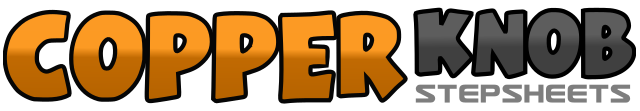 .......拍数:32墙数:4级数:Beginner.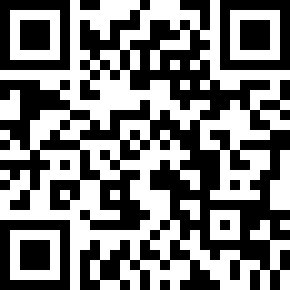 编舞者:Adrian Helliker (FR) - 2017年07月Adrian Helliker (FR) - 2017年07月Adrian Helliker (FR) - 2017年07月Adrian Helliker (FR) - 2017年07月Adrian Helliker (FR) - 2017年07月.音乐:Supersonic Dancer - Dave SheriffSupersonic Dancer - Dave SheriffSupersonic Dancer - Dave SheriffSupersonic Dancer - Dave SheriffSupersonic Dancer - Dave Sheriff........1-2Tap right heel diagonal fwd. right, step right next to left3-4Tap left heel diagonal fwd. left, step left next to right (Weight on left)1-2点击右脚后跟斜向前。 右边，右边的右边3-4点击左脚后跟斜向前。 左，左步旁边的右（左重量）5-6Step right forward, lock left behind right7-8Step right forward, scuff left forward5-6步骤锁步向右7-8向前一步左和 scuff 前锋1-2Step left forward, lock right behind left3-4Step left forward, scuff right forward1-2步骤锁向左3-4向前走 scuff 前锋5-6Cross right over left, step left back7-8¼ turn right step right to side, step left beside right5-8右足交叉左足前,左足後踏, 右轉1/4足踏,左足前踏1-2Step right forward, kick left forward3-4Step left back, step right beside left taking weight on right1-2向前一步在右边,踢左前锋3-4步左后卫，右步左旁边重量取右5-6Step left forward, kick right forward7-8Step right back, sep left beside right taking weight on left5-6迈出第一步左边，踢右前锋7-8步骤右背部，重量的右侧的左侧到采取左侧1-2Step right to right side, step left behind right3-4Step right to right side, touch left beside right1-4右足右踏,左足交叉右足後,右足右踏,左足點收於右足旁5-6Step left to left side, step right behind left7-8Step left to left side, touch right beside left5-8左足左踏,右足點收於左足,右足右踏,左足點收於右足旁